HASIL TIME LAPSE CAMERA KUPANG 2018Table 1. Ringkasan Trip Time Lapse CameraTable 2. Hasil Tangkapan TLC, Port sampling dan Monthly Unloading*UN : It is not ETPTable 3. Interaksi ETPIssue based on TLCNelayan melakukan penutupan pada lensa TLC selama sekitar 10 menit pada KU_OB_530301.120_20180722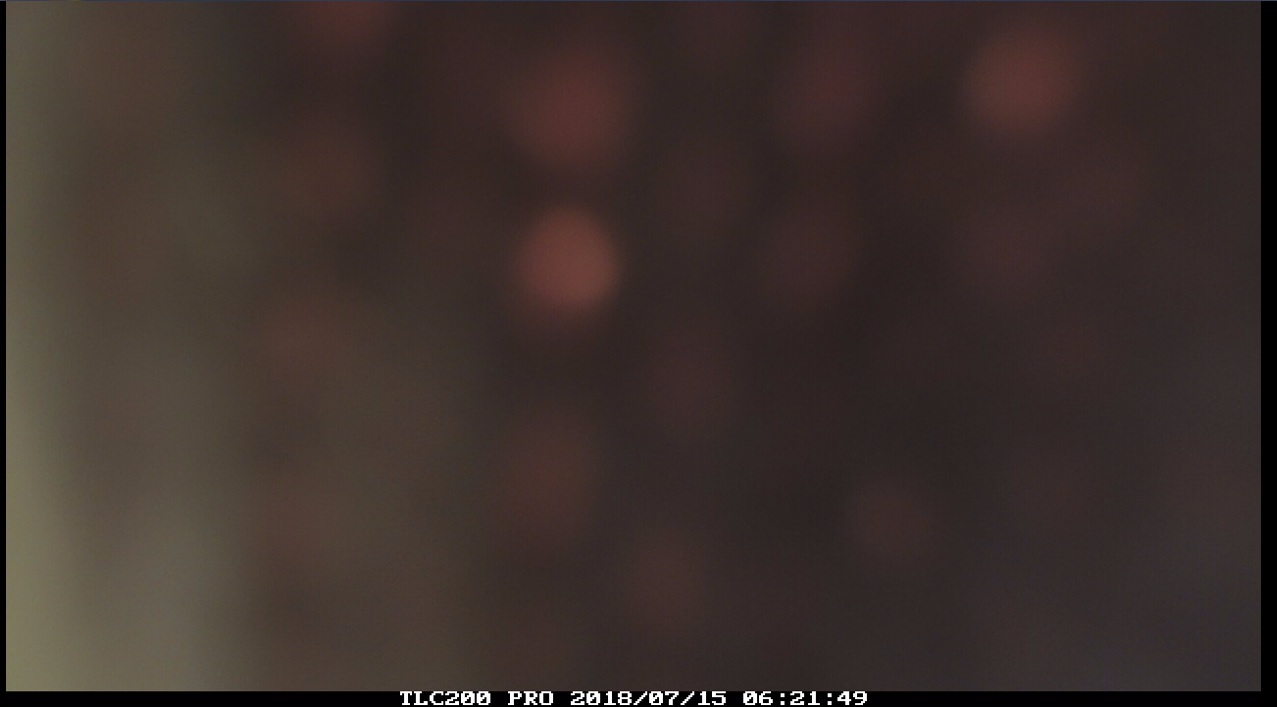 Ada sekita 2-3 kapal dalam 1 FAD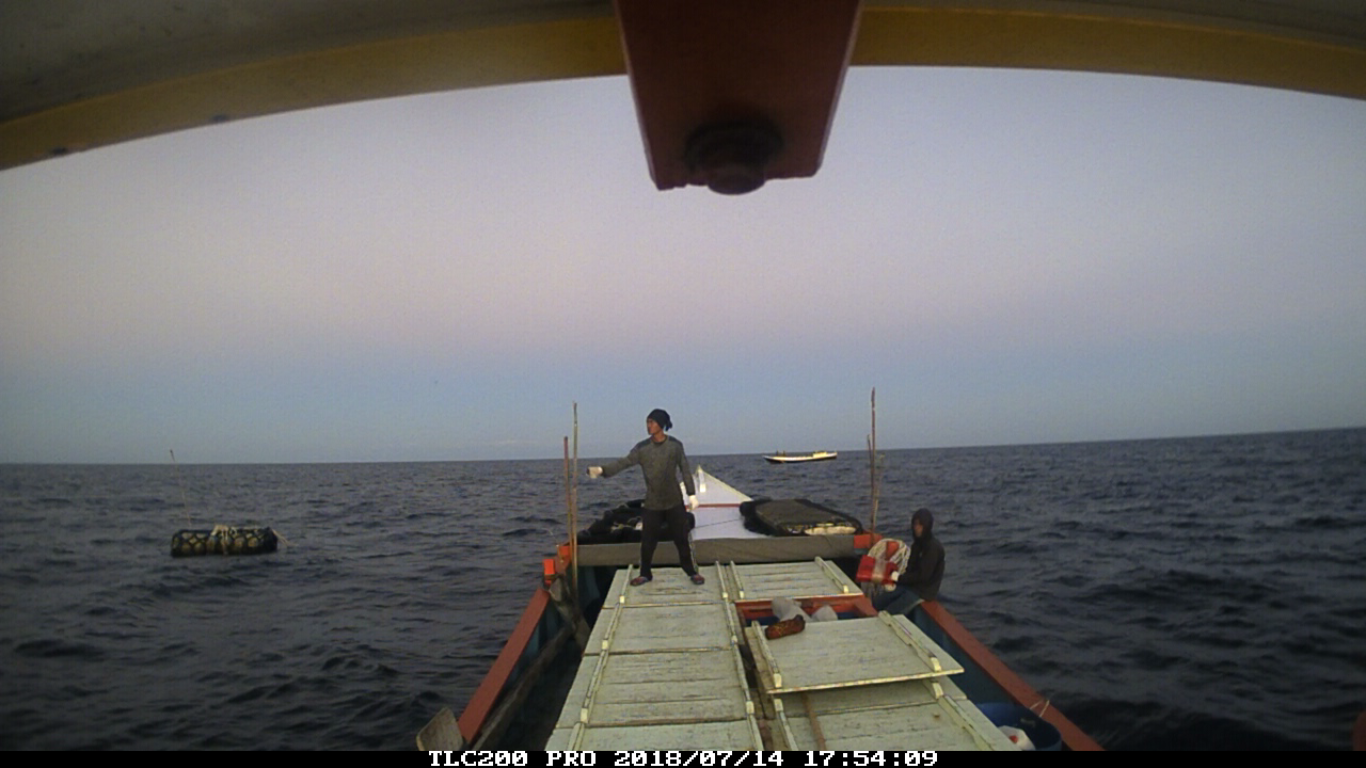 Terjadi sharing hasil tangkapan dari kapal PL ke kapal HL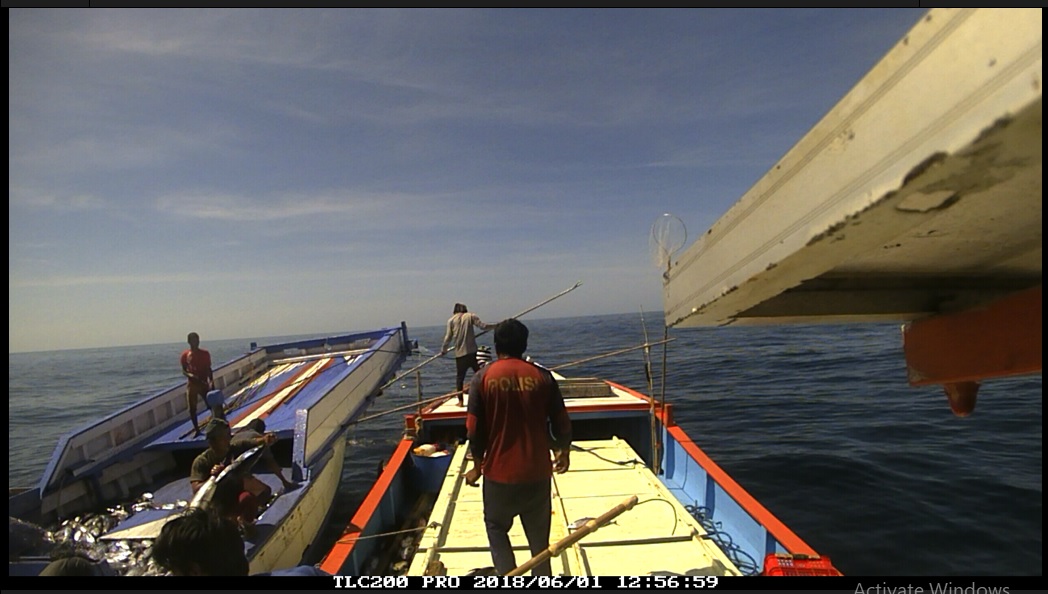 HASIL TIME LAPSE CAMERA Lombok 2018 dan Flywire 2019Table 1. Ringkasan Trip Time Lapse CameraTable 2. Hasil Tangkapan TLC, Port sampling dan Monthly UnloadingTable 3. Interaksi ETPLanding SiteVICVessel NameName of TLCNumber of VideoNumber of TripNTT - PPI. Oeba Kota Kupang530301/112USAHA BERSAMA 33KU_OB_530301.112_2018062691NTT - PPI. Oeba Kota Kupang530301/112USAHA BERSAMA 33KU_OB_530301.112_20180707101NTT - PPI. Oeba Kota Kupang530301/120USAHA BERSAMA 05KU_OB_530301.120_2018072291NTT - PPI. Oeba Kota Kupang530301/121USAHA BERSAMA 11KU_OB_530301.121_2018081791Jumlah Total TLCJumlah Total TLCJumlah Total TLCJumlah Total TLC374Total sampling I-fishTotal sampling I-fishTotal sampling I-fishTotal sampling I-fishTotal sampling I-fish214Total berat sampling I-fish (kg)Total berat sampling I-fish (kg)Total berat sampling I-fish (kg)Total berat sampling I-fish (kg)Total berat sampling I-fish (kg)382922Hasil analisa TLCHasil analisa TLCHasil Sampling integrated I-fishHasil Sampling integrated I-fishMonthly Unloading for TLCMonthly Unloading for TLCSpesiesJumlah (ind)SpesiesBerat (kg)SpesiesBerat (kg)BET1BET-BET0SKJ2SKJ-SKJ2085UN326UN-UN-YFT98YFT-YFT5246Total427Total (Kg)Total Tangkapan (Kg)7331Interaction ETPNo Interaction ETPIntegratedTotalAll ETP TLC04No4ETP all port sampling1213No214Landing SiteVICVessel NameName of TLCNumber of VideoNumber of TripNTB - Labuhan Lombok Timur520301/042ULAN SARI 01LO_LL_520301.042_2018052371NTB - Labuhan Lombok Timur520301/042ULAN SARI 01LO_LL_520301.042_20180609151Jumlah Total TLCJumlah Total TLCJumlah Total TLCJumlah Total TLC222Total sampling I-fishTotal sampling I-fishTotal sampling I-fishTotal sampling I-fishTotal sampling I-fish204Total berat sampling I-fish (kg)Total berat sampling I-fish (kg)Total berat sampling I-fish (kg)Total berat sampling I-fish (kg)Total berat sampling I-fish (kg)302716Hasil analisa TLCHasil analisa TLCSampling integrated I-fishSampling integrated I-fishMonthly Unloading for TLCMonthly Unloading for TLCSpesiesJumlah (ind)SpesiesBerat (kg)SpesiesBerat (kg)BUMNot analyzed yetBUM63BUM63BLMNot analyzed yetBLMNoBLM61SKJNot analyzed yetSKJ118SKJ118UNNot analyzed yetUN-UN-YFTNot analyzed yetYFT386YFT498TotalNot analyzed yetTotal (Kg)567Total Tangkapan (Kg)740Interaction ETPNo Interaction ETPIntegrated interactionTotalAll ETP TLCNot analyzed yetNot analyzed yetNot analyzed yetNot analyzed yetETP all port sampling42000204